附件8附件8目睹暴力兒童及少年服務方案轉介單─教育單位注意：1.請臺南市政府家庭暴力暨性侵害防治中心(以下簡稱家防中心)與教育單位就受理個案轉介及提供服務時應注意避免標籤化，及對案主造成二度傷害。2.請申請單位先以電話聯繫家防中心承辦人，再將轉介單傳真至家防中心，並以電話確認聯繫，承辦人：陳社工師，電話：06-2988995分機224，傳真電話：06-2933416，本中心確認受轉介單位後會以電話聯繫申請單位。3.如有相關疑問，可洽詢本中心社工人員。轉介回覆聯注意：1.本回覆聯請於接獲轉介單7個工作天內回覆家防中心與申請單位，後續由家防中心列冊每月轉知教育局。      2.本回覆聯可影本回覆，正本由受轉介單位留存。附件9各直轄市、縣（市）政府辦理目睹家庭暴力兒童及少年之輔導處遇辦理原則一、防治中心於受理家庭暴力案件通報時，應評估是否有未成年子女目睹家庭暴力之情事，並協助連結相關目睹兒少輔導資源，以減緩兒童及少年因目睹家庭暴力所受之傷害。二、上開目睹家庭暴力兒童及少年倘仍在學中，應轉知教育資源協助，相關辦理原則及實施流程（附件1）如下：（一）轉知單一聯繫窗口：國中小學生目睹家庭暴力請轉知直轄市、縣（市）教育局（處）；高中職及大專院校學生請依教育部聯繫窗口名冊辦理。（二）轉知時應填具知會單：為利受轉知學校所屬主管機關掌握個案相關資料，防治中心應填具「目睹家庭暴力兒童及少年案件轉知學校所屬主管機關-知會單」轉知上開單一聯繫窗口，學校主管機關於接獲知會單後應立即轉知該生所屬學校，且學校受理轉知後應於1個月內回覆所屬主管機關及防治中心有關個案處理情形。惟轉知時如遇寒暑假期間，學校受理轉知後應於開學後1個月內回覆所屬主管機關及防治中心有關個案處理情形。（三）學校啟動三級輔導：學校所屬主管機關於受理防治中心之個案轉知後，應轉請學校召開個案會議，評估啟動三級輔導，如為一般性個案，建議由學校整合校內相關資源提供協助輔導；另經評估有需要專業及深入輔導者，則建議轉由各地學生諮商輔導中心協助連結專業輔導資源。至有關學齡前或學前教育及特殊個案，建議由防治中心優先考量連結其他專業輔導資源，倘有困難，需學生諮商輔導中心給予協助，則請防治中心事先邀集教育局（處）、學生諮商輔導中心及學校等召開個案會議，擬定個案輔導處遇計畫，再交由相關單位執行。（四）維護目睹兒少隱私及尊嚴：防治中心與學校就受理個案轉知及提供服務時應注意避免標籤化，及對被害人造成二度傷害。（五）定期召開研商會議，促進合作共識：為使防治中心及教育局（處）針對目睹家庭暴力兒童及少年之輔導處遇目標及彼此分工有共識，防治中心應邀集教育局（處）、學生諮商輔導中心及學校代表等，就目睹家庭暴力兒童及少年轉知輔導機制等召開研商會議，凝聚合作共識，每年並應定期（如每季或每半年等）就執行情形召開檢討會議，隨時檢視落實情形，並將會議紀錄副知本部。（六）防治中心與學校權責分工之釐清：學校係屬防治中心處理目睹家庭暴力兒童及少年之個管資源連結，學校針對轉知之個案輔導處遇目標主要以協助兒童及少年在校穩定就學、增進正面人際互動經驗及減緩目睹暴力之創傷等，至有關該兒童及少年家庭之相關問題則由防治中心評估及協助連結相關資源予以協助。三、為確實掌握各地防治中心辦理目睹家庭暴力兒童及少年處理情形，防治中心應按季回覆統計報表，統計時間自本（103）年4月起。(本局註：統計報表由防治中心填復，爰未附予學校)防治中心辦理目睹家庭暴力兒童及少年輔導處遇流程圖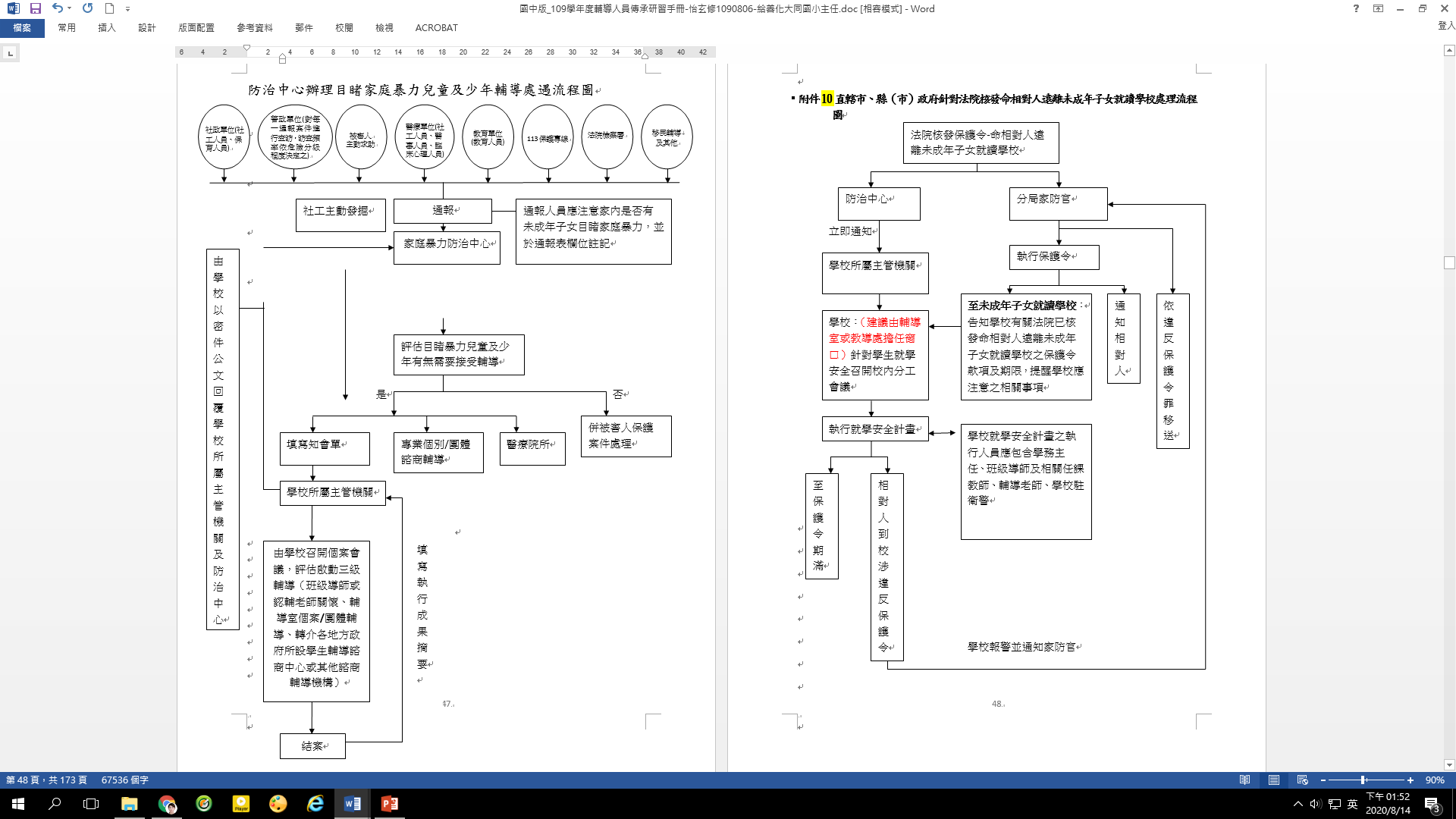 受轉介單位(由家防中心填寫)受轉介單位(由家防中心填寫)受轉介單位(由家防中心填寫)受轉介單位(由家防中心填寫)□財團法人勵馨社會福利事業基金會    □財團法人善牧社會福利基金會    □社團法人台南市新世代社會福利關懷協會□財團法人勵馨社會福利事業基金會    □財團法人善牧社會福利基金會    □社團法人台南市新世代社會福利關懷協會□財團法人勵馨社會福利事業基金會    □財團法人善牧社會福利基金會    □社團法人台南市新世代社會福利關懷協會案主姓名：        □男 □女案主姓名：        □男 □女案主姓名：        □男 □女案主姓名：        □男 □女出生年月日：出生年月日：身分證字號：地址：地址：地址：地址：地址：地址：教育程度：戶籍地：戶籍地：戶籍地：戶籍地：戶籍地：戶籍地：就讀學校：居住地：居住地：居住地：居住地：居住地：居住地：聯絡電話：案主關係人：案主關係人：案主關係人：與案主關係：與案主關係：與案主關係：聯絡電話：出生年月日：出生年月日：性別：性別：性別：教育程度：聯絡電話：個案情況一、案情概況：二、家庭概況(同住成員)：三、學校處遇概況：四、特殊事項：一、案情概況：二、家庭概況(同住成員)：三、學校處遇概況：四、特殊事項：一、案情概況：二、家庭概況(同住成員)：三、學校處遇概況：四、特殊事項：一、案情概況：二、家庭概況(同住成員)：三、學校處遇概況：四、特殊事項：一、案情概況：二、家庭概況(同住成員)：三、學校處遇概況：四、特殊事項：一、案情概況：二、家庭概況(同住成員)：三、學校處遇概況：四、特殊事項：轉介理由：轉介理由：轉介理由：轉介理由：轉介理由：轉介理由：轉介理由：申請單位：                                                                   (必填欄位)申請人員：                                 單位主管核章：申請日期：       聯絡電話：         傳真電話：          電子郵件：申請單位：                                                                   (必填欄位)申請人員：                                 單位主管核章：申請日期：       聯絡電話：         傳真電話：          電子郵件：申請單位：                                                                   (必填欄位)申請人員：                                 單位主管核章：申請日期：       聯絡電話：         傳真電話：          電子郵件：申請單位：                                                                   (必填欄位)申請人員：                                 單位主管核章：申請日期：       聯絡電話：         傳真電話：          電子郵件：申請單位：                                                                   (必填欄位)申請人員：                                 單位主管核章：申請日期：       聯絡電話：         傳真電話：          電子郵件：申請單位：                                                                   (必填欄位)申請人員：                                 單位主管核章：申請日期：       聯絡電話：         傳真電話：          電子郵件：申請單位：                                                                   (必填欄位)申請人員：                                 單位主管核章：申請日期：       聯絡電話：         傳真電話：          電子郵件：個案姓名回覆日期回覆日期年     月     日年     月     日處理情形1.社工訪視結果：□接受轉介，服務社工：                 □不接受轉介，說明：                 2.其他補充說明：1.社工訪視結果：□接受轉介，服務社工：                 □不接受轉介，說明：                 2.其他補充說明：1.社工訪視結果：□接受轉介，服務社工：                 □不接受轉介，說明：                 2.其他補充說明：1.社工訪視結果：□接受轉介，服務社工：                 □不接受轉介，說明：                 2.其他補充說明：1.社工訪視結果：□接受轉介，服務社工：                 □不接受轉介，說明：                 2.其他補充說明：1.社工訪視結果：□接受轉介，服務社工：                 □不接受轉介，說明：                 2.其他補充說明：1.社工訪視結果：□接受轉介，服務社工：                 □不接受轉介，說明：                 2.其他補充說明：聯絡電話：              傳真電話：             電子郵件：聯絡電話：              傳真電話：             電子郵件：聯絡電話：              傳真電話：             電子郵件：聯絡電話：              傳真電話：             電子郵件：聯絡電話：              傳真電話：             電子郵件：聯絡電話：              傳真電話：             電子郵件：聯絡電話：              傳真電話：             電子郵件：聯絡電話：              傳真電話：             電子郵件：回覆人承辦人主管核章主管核章